Arbetsbåt, slopande av budgetmomentI budgetframställningen föreslås att ett nytt moment för införskaffandet av en arbetsbåt. Båten avses användas gemensamt i första hand av trafikavdelningen och polismyndigheten. Enär den planerade båten inte är en polisbåt för patrullering att användas av polismyndigheten kan anslaget anses som obehövligt och därav utgå. Vid uppgifter som eftersök och draggning kan samarbete mellan polis och gränsbevakning vara ett bra alternativ, dessutom har sjöräddningen båtar. För trafikavdelningens behov har oljeskyddet samt miljövårdsbyrån båtar som kan nyttjas. Att gemensamt nyttja de båtar som redan finns är bättre än att investera i en båt för 250 000 € som kräver resurser i driftsbudgeten kommande år. Med anledning av det ovanstående föreslår viatt moment 48.01.70. Anskaffning av arbetsbåt (R) utgår.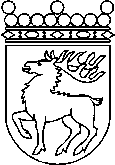 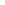 Ålands lagtingBUDGETMOTION nr 31/2012-2013BUDGETMOTION nr 31/2012-2013Lagtingsledamot DatumTorsten Sundblom m.fl.2012-11-18Till Ålands lagtingTill Ålands lagtingTill Ålands lagtingTill Ålands lagtingTill Ålands lagtingMariehamn den 18 november 2012Mariehamn den 18 november 2012Torsten SundblomGunnar JanssonKatrin SjögrenMats PerämaaVtm Viveka ErikssonTony Asumaa